Страницу 89 следует дополнить следующим абзацем, касающимся Резолюции 205 (Дубай, 2018 г.): Резолюция 205 (Дубай, 2018 г.) – Роль МСЭ в содействии ориентированным на электросвязь/информационно-коммуникационные технологии инновациям для поддержки цифровой экономики и цифрового обществаМСЭ добился прогресса в выполнении Резолюции 205 (Дубай, 2018 г.). По состоянию на май 2019 года МСЭ представил профильные отчеты по цифровым инновациям и исследования конкретных ситуаций для шести стран, включая Южно-Африканскую республику, Боснию и Герцеговину, Сербию, Молдову, Руанду и Албанию, а также комплект материалов для укрепления ориентированных на ИКТ экосистем. Ведется работа по составлению новых страновых профилей, в частности для Кении, Таиланда, Зимбабве и Черногории. В дополнение к этому был организован ряд региональных и страновых семинаров-практикумов и региональных форумов по вопросам инноваций, а также проведены диалоги об инновациях в рамках таких мероприятий МСЭ, как собрания исследовательских комиссий МСЭ-D, Форум ВВУИО и Всемирное мероприятие ITU Telecom, где МСЭ организовал ряд мероприятий совместно с ЮНИДО и ГМИС. Кроме того, МСЭ ежегодно проводит Форум молодых лидеров в сфере ИКТ в городе Пусане (Республика Корея). Дополнительную информацию о роли МСЭ в этой области см. по адресу: http://www.itu.int/innovation.______________СОВЕТ 2019
Женева, 10–20 июня 2019 года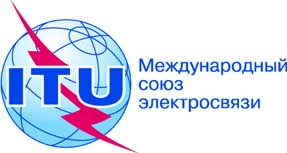 Пункт повестки дня: PL 3.1Дополнительный документ 1 к
Документу C19/35-RПункт повестки дня: PL 3.128 мая 2019 годаПункт повестки дня: PL 3.1Оригинал: английскийЗаписка Генерального секретаряЗаписка Генерального секретаряОтчет о ВЫПОЛНЕНИИ СТРАТЕГИЧЕСКОГО ПЛАНА и о деятельности союза за 2018−2019 годы (ЕЖЕГОДНЫЙ ОТЧЕТ О ХОДЕ РАБОТЫ МСЭ)Отчет о ВЫПОЛНЕНИИ СТРАТЕГИЧЕСКОГО ПЛАНА и о деятельности союза за 2018−2019 годы (ЕЖЕГОДНЫЙ ОТЧЕТ О ХОДЕ РАБОТЫ МСЭ)